APÉNDICE  JTIPOS DE ENSAYOS Y NÚMERO DE PROBETAS PARA CALIFICACIÓN DE WPS, DE ACUERDO AL ESPESOR DEL METAL BASE, PARA   SOLDADURAS   DE   RANURA  CON  PENETRACIÓN  COMPLETA EN     EN   MILIMETROS  (3)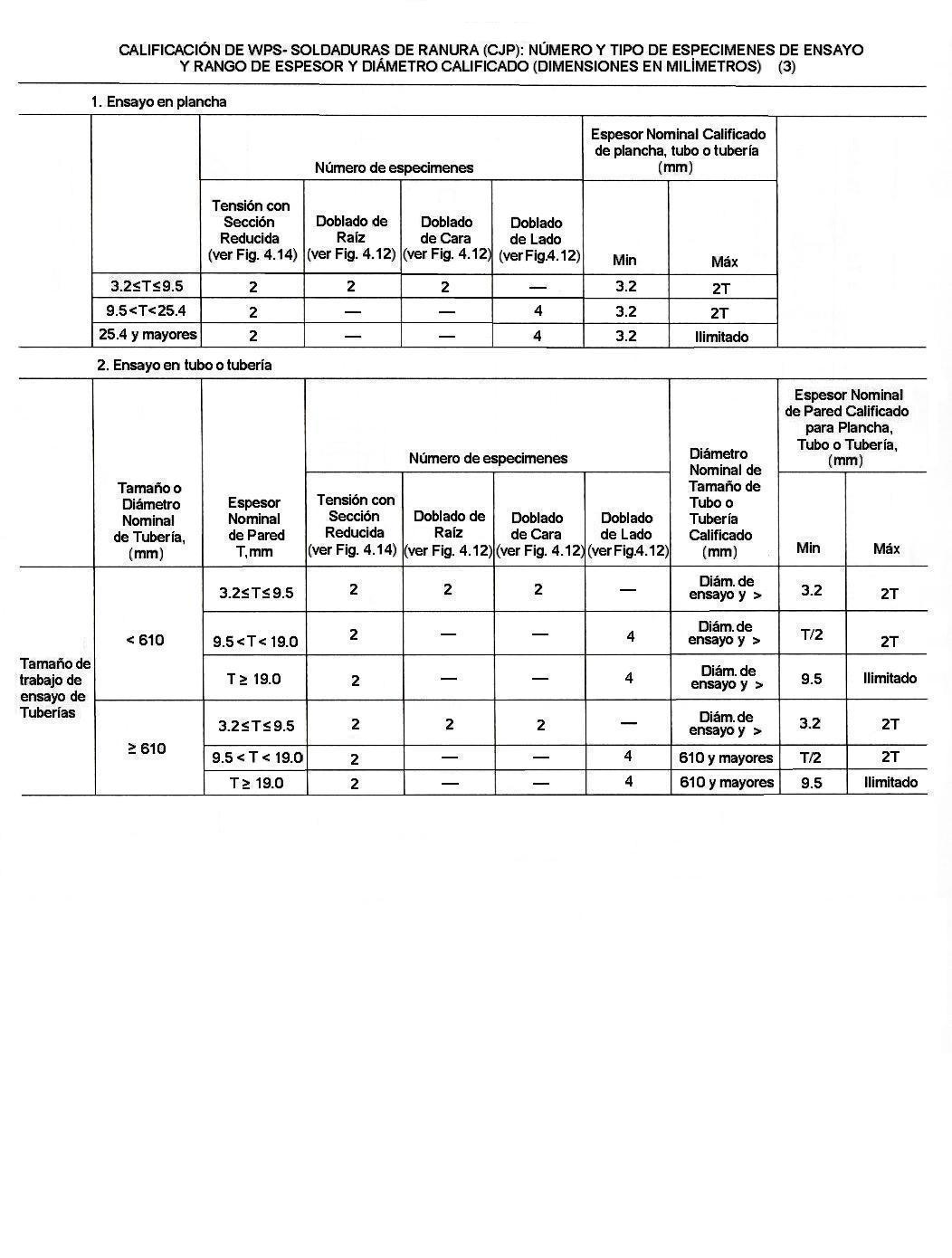 